Расскажем детям о космосеКак рассказать детям о космосе? Что можно рассказать детям о космосе?Рассказываем о планетах и звездахМы живем на планете Земля.Это огромный шар, на котором есть горы, реки, пустыни, леса и много разнообразных жителей. Это единственная планета, на которой есть вода и суша. Так вот Земля и все, что ее окружает, называется Космосом, либо Вселенной. Космос огромен. Даже если полететь на ракете, невозможно добраться до его края. В космосе, кроме нашей планеты есть другие, а также – звезды. Посмотрите вечером на небо. Видите сколько на нем звездочек? Они нам кажутся маленькими, а на самом деле это огромные раскаленные шары. Солнце – тоже относится к звездам. Просто оно располагается ближе всего к Земле, поэтому, кажется больше. Мы ощущаем его тепло и видим свет. Есть звезды намного больше солнца, но они расположены дальше от Земли и кажутся маленькими огоньками на ночном небе.Рассказывая про космос для детей, обязательно остановитесь на планетах.   Как запомнить планеты солнечной системы? В этом поможет стишок:Кто такие астрономы?Собаки-космонавтыЧтобы отправить в космос человека, ученым нужно было узнать, с чем он может там столкнуться. Они приняли решение отправить в космос животных. Первой собакой-космонавтом была Лайка. Она на специальной ракете была отправлена в космос 3 ноября 1957 года, но не вернулась. 12 апреля — День космонавтикиДень космонавтики отмечается в России 12 апреля. Эта дата, установлена в ознаменование первого полёта человека в космос.Также 12 апреля отмечается Всемирный день авиации и космонавтики, Международный день полета человека в космос.Кто такой космонавт?Рассказывая детям о космосе, подробнее остановитесь на том, кто такой космонавт.Первым человеком, который был отправлен в космос и облетел вокруг Земли, является Юрий Гагарин. Он – космонавт. Это сложная профессия. Во время старта ракеты и ее приземления тело космонавта испытывает большие перегрузки. Также не просто человеку находится на борту ракеты и в состоянии невесомости, когда ракета (космический корабль) вращается вокруг земли. В этом состоянии все плавает: и предметы, которые находятся на борту, и люди. Кроме того, космонавт должен знать все приборы, ведь они устанавливаются для управления кораблем и научных исследований.То есть, космонавт — это человек, который испытывает космическую технику и работает на ней в космосе.Немного о лунеВсе дети любят рассматривать на небе Луну. Это естественный спутник Земли. Луна бывает такой разной: от едва заметного «серпа» до яркого круга. Периодически меняющиеся состояния освещения Луны Солнцем называются Фазы Луны. Смена фаз Луны обусловлена условиями освещения Солнцем Луны при её движении по орбите. С изменением расположения Земли, Луны и Солнца граница между освещённой и неосвещённой частями диска Луны перемещается, а это вызывает изменение очертаний видимой части Луны.Луна проходит следующие Фазы освещения:• новолуние — состояние, когда Луна не видна;• молодая луна — первое появление Луны на небе после новолуния в виде узкого серпа;• первая четверть — состояние, когда освещена половина Луны;• прибывающая луна;• полнолуние — состояние, когда освещена вся Луна целиком;• убывающая луна;• последняя четверть — состояние, когда снова освещена половина луны;• старая луна.                                       Фазы луны:   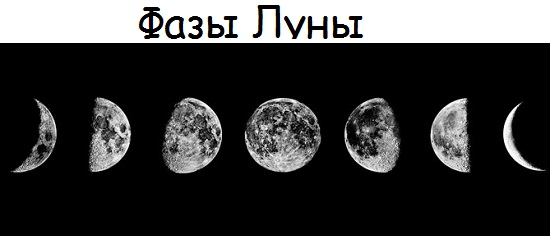 Рассказывайте детям о космосе. Это загадочная и очень интересная тема. Если не знаете, как рассказать детям о космосе, купите книгу. Воспользуйтесь творческими идеями: рисуйте, лепите, делайте аппликации. А напоследок предлагаем вам посмотреть развивающий мультфильм, где рассказывается детям о космосе. Ссылка:https://youtu.be/Km71OCO6vKwИспользуемый материал: https://karapysik.ru/kak-rasskazat-detyam-o-kosmose/Вокруг Солнца вращаются планеты. Всего их насчитывается 9. А также кометы и астероиды. Все планеты отличаются своими размерами. Самая большая планета – Юпитер. Самая маленькая планета – Плутон. У каждой планеты есть свой путь, который называется орбитой.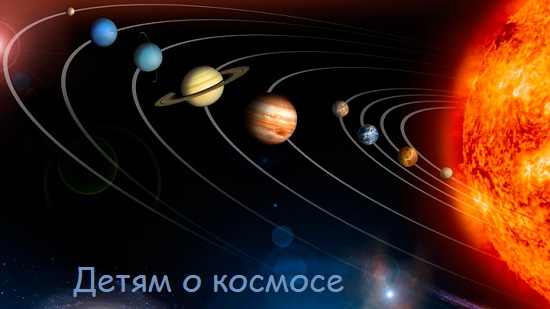 По порядку все планетыНазовёт любой из нас:Раз — Меркурий,Два — Венера,Три — Земля,Четыре — Марс.Пять — Юпитер,Шесть — Сатурн,Семь — Уран,За ним — Нептун.Он восьмым идёт по счёту.А за ним уже, потом,И девятая планетаПод названием Плутон.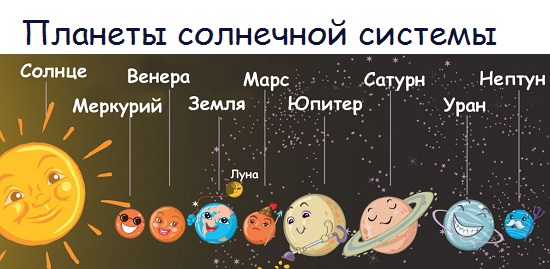 Астрономы — это ученые, которые наблюдают за звездами и изучают их. В древние времена астрономы изучали звезды, не имея специальных приборов. Они просто наблюдали за небом с земли. В средние века изобрели подзорную трубу и телескоп, а сейчас в космос запускаются искусственные спутники и космические станции, которые исследуют звезды и планеты.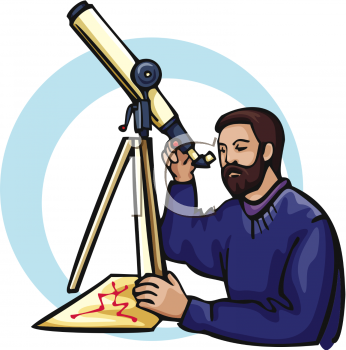 Позже в космос летали и другие собаки, такие, как Белка и Стрелка, которые удачно вернулись на Землю. Так ученые сделали вывод, что в невесомости живые существа тоже могут жить.Белка и СтрелкаОни были первыми собаками, вернувшимися из космоса живыми и невредимыми.В августе 1960 года их космический корабль облетел Землю 17 раз. Четвероногих героев встречали как героев.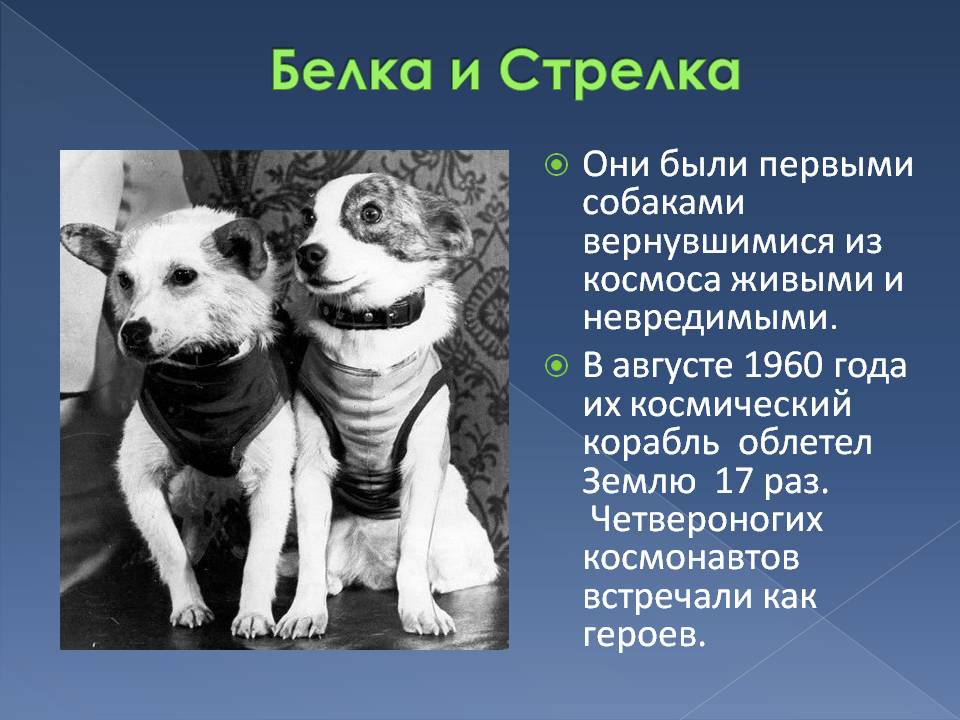 12 апреля 1961 года советский космонавт Юрий Алексеевич Гагарин на космическом корабле «Восток-1», стартовав с космодрома «Байконур», впервые в мире совершил орбитальный облёт планеты Земля. Полёт продлился 1 час и 48 минут.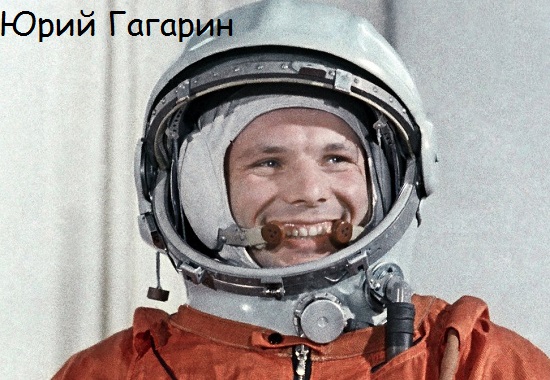 